1.ชื่อเรื่อง  แบบบันทึกคัดกรองผู้ป่วยโรคหลอดเลือดสมองและการดูแลผู้ป่วยโรคหลอดเลือดสมองก่อนส่งต่อ2.หลักการและเหตุผล   เนื่องด้วยโรคหลอดเลือดสมอง  เป็นโรคที่ต้องใช้ความรวดเร็วในการวินิจฉัยและรักษา เพื่อให้ทัน Golden period รวมทั้งปัจจุบันจำนวนผู้ป่วยมีมากขึ้นทั้งที่เข้ามารับบริการในช่วงเวลาราชการและนอกเวลาราชการ  ซึ่งในส่วนของโรงพยาบาลชุมชนที่ไม่มีแพทย์ตรวจประจำ   24 ชั่วโมงนั้น  จำเป็นอย่างยิ่งที่พยาบาล ควรทราบแนวทางในการซักประวัติ  การตรวจร่างกายเบื้องต้น ร่วมทั้งหัตการและการตรวจทางห้องปฏิบัติการที่เราสามารถทำได้ก่อนระหว่างที่แพทย์ยังมาไม่ถึง  ซึ่งจะช่วยลดระยะเวลาในกระบวนการวินิจฉัย  และส่งต่อให้รวดเร็วยิ่งขึ้น  ดังนั้นงานอุบัติเหตุฉุกเฉิน จึงคิด แบบบันทึกคัดกรองผู้ป่วยโรคหลอดเลือดสมองและการดูแลผู้ป่วยโรคหลอดเลือดสมองก่อนส่งต่อขึ้น เพื่อให้เจ้าหน้าที่พยาบาลทุกคน  สามารถประเมินและให้การพยาบาลเบื้องต้นผู้ป่วยที่สงสัยโรคหลอดเลือดสมองระหว่างรอแพทย์มาตรวจได้3.วัตถุประสงค์    เพื่อให้มีแนวทางปฏิบัติแก่บุคลากรทางการแพทย์ ในการดูแลผู้ป่วยโรคหลอดเลือดสมองให้มีความถูกต้อง เหมาะสม รวดเร็ว ตามมาตรฐานและแนวทางการส่งต่อ4.สมมุติฐาน  หากปฏิบัติตามแบบคัดกรองผู้ป่วยที่สงสัยโรคหลอดเลือดสมอง  ผู้ป่วยจะได้รับการพยาบาลอย่างครอบคลุมก่อนส่งต่อไปยังโรงพยาบาลที่สามารถให้ยาละลายลิ่มเลือดได้หากปฏิบัติตามแบบคัดกรองผู้ป่วยที่สงสัยโรคหลอดเลือดสมอง  จะสามารถส่งต่อผู้ป่วย ไปยัง โรงพยาบาลที่สามารถให้ยาละลายลิ่มเลือดได้เร็วขึ้น5.ประโยชน์ที่ได้รับ  เพื่อให้ผู้ป่วยได้รับการพยาบาลที่ถูกต้อง ครบถ้วนตามมาตรฐานเพื่อให้ผู้ปฏิบัติงานมีแนวทางในการดูแลผู้ป่วยเบื้องต้นอย่างถูกต้องเพื่อให้เกิดความรวดเร็วในระบบส่งต่อผู้ป่วยโรคหลอดเลือดสมอง6.รูปแบบ   เก็บข้อมูล Door to refer  ปีงบประมาณ 2559 ซึ่งไม่มีแบบคัดกรองเปรียบเทียบกับข้อมูล Door to refer  ปีงบประมาณ 2560 และ 2561 ซึ่งใช้ แบบบันทึกคัดกรองผู้ป่วยโรคหลอดเลือดสมองและการดูแลผู้ป่วยโรคหลอดเลือดสมองก่อนส่งต่อ7.ประชากรที่ศึกษา  ผู้ป่วยที่มีอาการเข้าข่ายโรคหลอดเลือดสมอง  คือผู้ป่วยที่มีอาการ  ปากเบี้ยว  แขนขาอ่อนแรง พูดไม่ชัด ลิ้นแข็ง  ทุกคนที่เข้ามารับริการในโรงพยาบาลสมเด็จทั้งแผนก ER  OPD และ  IPD และได้ใช้ แบบบันทึกคัดกรองผู้ป่วยโรคหลอดเลือดสมองและการดูแลผู้ป่วยโรคหลอดเลือดสมองก่อนส่งต่อ8.เครื่องมือ   แบบบันทึกคัดกรองผู้ป่วยโรคหลอดเลือดสมองและการดูแลผู้ป่วยโรคหลอดเลือดสมองก่อนส่งต่อ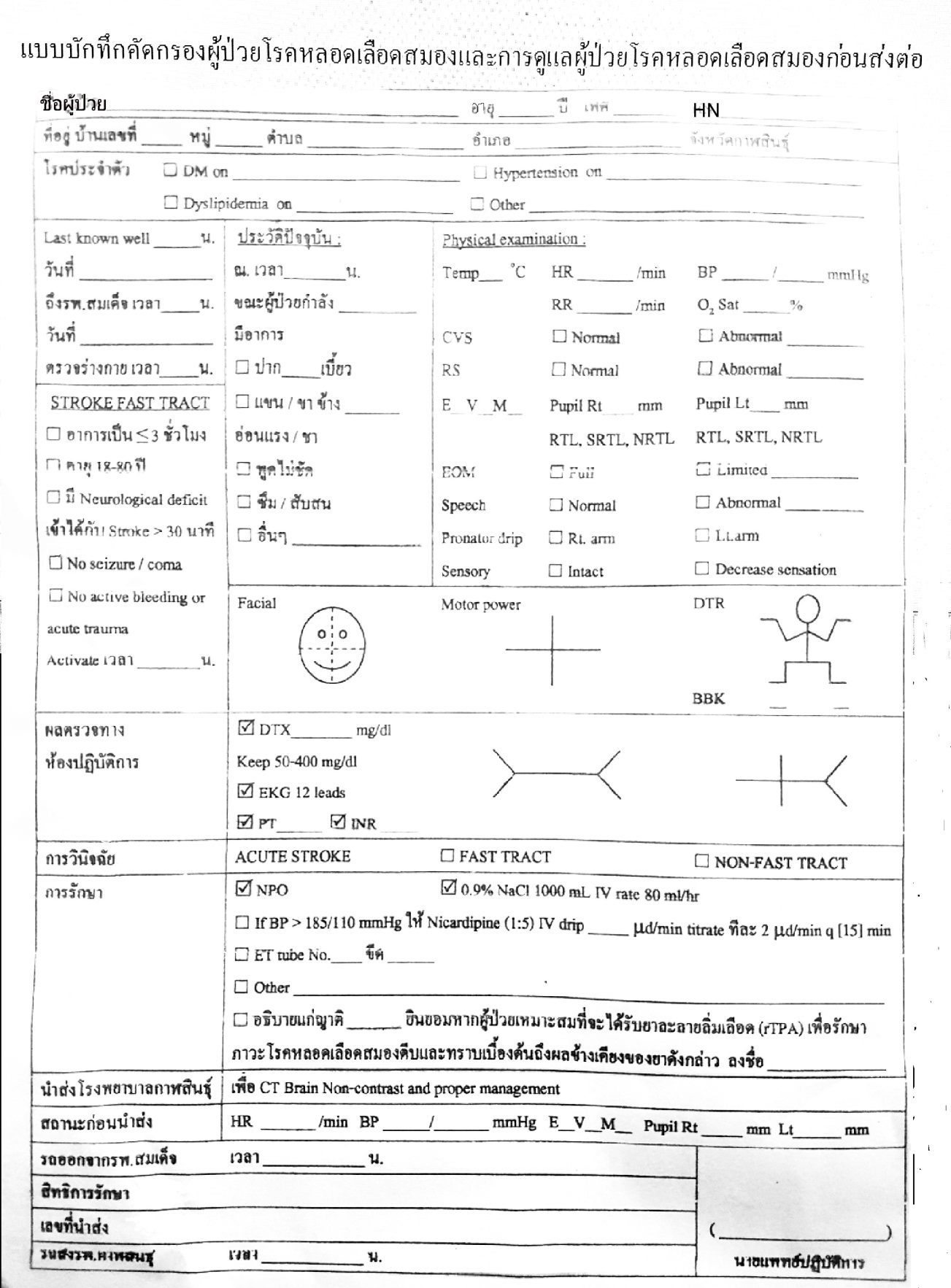 9.ขั้นตอนการดำเนินงาน   ประชุม แพทย์ พยาบาล  เพื่อวางแผนคิดรูปแบบ ของแบบคัดกรองผู้ป่วยโรคหลอดเลือดสมองให้ครอบคลุม  ทั้งการซักประวัติ การตรวจร่างกาย การพยาบาลเบื้องต้น หัตถการและผลตรวจทางห้องปฏิบัติการที่ควรมีในแบบคัดกรองจัดพิมพ์แบบคัดกรองดังกล่าว  พร้อมเสนอให้คณะผู้จัดทำพิจารณาอีกครั้ง ก่อนนำมาใช้งานชี้แจงการใช้แบบคัดกรองดังกล่าว  ในการประชุมประจำเดือนเจ้าหน้าที่พยาบาล  และแพทย์ เพื่อให้เป็นแนวทางเดียวกัน  ในการใช้ แบบบันทึกคัดกรองผู้ป่วยโรคหลอดเลือดสมองและการดูแลผู้ป่วยโรคหลอดเลือดสมองก่อนส่งต่อ  ทั้งแผนก OPD  ER   และ IPD ใช้แบบคัดกรองดังกล่าวประเมินและดูแลผู้ป่วยทุกคนที่สงสัยโรคหลอดเลือดสมองเก็บข้อมูล Door to refer จากเวลาในแบบคัดกรอง  และข้อมูลการประเมินการดูแลระหว่างส่งต่อที่โรงพยาบาลปลายทางประเมินกลับมา  ซึ่งจะชี้ให้เห็นถึงความครอบคลุม หรือข้อบกพร่องของการดูแลผู้ป่วยที่ส่งไปเปรียบเทียบข้อมูล Door to refer ปีงบประมาณ  2559 , 2560 และ 2561 เพื่อนำมาวิเคราะห์ผลการศึกษา10.วิธีการวิเคราะห์ ใช้การวิเคราะห์ข้อมูลเชิงปริมาณ   โดยใช้  ร้อยละ  ค่าเฉลี่ย  จากข้อมูลเวลา Door to refer ที่เก็บรวบรวมจากแบบคัดกรองและการวิเคราะห์เชิงพรรณนา ในส่วนของแบบประเมินการดูแลผู้ป่วยระหว่างนำส่งที่โรงพยาบาลปลายทางประเมินกลับมาให้11.ผลการวิเคราะห์12.อภิปรายผล
13.ข้อเสนอแนะ14.อ้างอิง/บรรณานุกรม